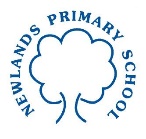 Year 5 Maths Tasks – Tuesday 7th July 2020 Good morning. Parents: Today we will continue to practise the column method of multiplication and I will set some problems involving multiplication.  Occasionally a problem may also require addition or subtraction as well. By the end of Year 5, children should be able to multiply numbers up to 4 digits by a one- or two-digit number using a formal written method, including long multiplication for two-digit numbers. Try to make sure that your child’s times tables recall remains good, and if it is not, please help them to learn all their times tables facts by heart. Any of our Year 6 children will confirm that maths is far easier in the last year of primary if you know all your times tables, both the multiplication and the related division facts.  Children: Today you are going to practise multiplication and use this to solve problems. Sometimes the problems will also need you to do some addition or subtraction as well. You will need to know ALL your times table facts off by heart so that you can work through the multiplications accurately. Try not to let your times tables knowledge go rusty over the summer holidays. You can print off times table tests from the school website (further down the page that you got this from). Remember that you can also use Times Tables Rock Stars to practise, and there are lots of other apps and websites which will help you. Column method of multiplication (I show this again today for convenience)The most common error here is to forget that when you are multiplying by a digit in the tens column, you MUST write a zero down first. e.g. 564 x 32 Set the multiplication out correctly 		5 6 4           x      3 2      Line up the digits in the correct columns.             1 1 2 8      Multiply each digit in 564 by 2, carrying where necessary                                                                             +  1 6 9 2 0      Put in the zero before you start multiplying 564 by 3                                                                                 1 8 0 4 8      Add the 1128 and the 16920 to make 18048Column method practice ProblemsA field is 95m long and 72m wide. What is its area, in m2? 		*Use the formula Area = length x widthPark Court School has 21 classes with 31 children in each class. How many children are there in the school?Continued on page 2Claire makes necklaces at home. Each necklace has 110 beads.Last week she made 58 necklaces.How many beads did she use?Printer paper comes in packets of 500 sheets. Last term, Newlands used 64 packets of paper. How many sheets of paper were used in total?Kenny buys 3 large boxes of chocolates and 3 small boxes of chocolates.A large box contains 48 chocolates.A small box contains 24 chocolates. How many chocolates did he buy altogether?Daisy Hill School ordered its maths exercise books for the new term. There are 14 classes. Each class has 30 children. The school orders 3 maths exercise books for each child. How many books were ordered? 	If each book costs 25p, how much will the books cost, in pounds?Jack chose a number.He divided it by 23.               His answer was 38. What was his number? Multiplying 2 digits by 1 digitMultiplying 2 digits by 2 digitsMultiplying 3 digits by 2 digits Multiplying 4 digits by 2 digits 42 x 3 = 76 x 25 = 355 x 35 = 3645 x 43 = 57 x 6 = 53 x 45 = 834 x 27 = 8146 x 87 = 89 x 8 = 44 x 96 = 971 x 85 =8056 x 92 = 